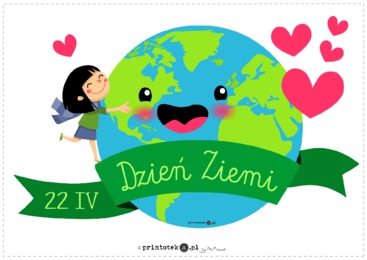 „Wymiana Pocztówkowa w Internecie”
Drogie Dzieci!!!Z okazji nadchodzącego Dnia Ziemi 22.04.2020r. Pani z Przedszkola Publicznego                         w Ryczywole wraz z Panią z Przedszkola Miejskiego nr 1 „Bajkowy Świat” w Czarnkowie zapraszają dzieci 5 i 6 letnie do stworzenia kartki pocztówkowej pt: „Pozdrowienia z mojej miejscowości zamieszkania”. Cele akcji: wzbudzenie zainteresowań i wiadomości o swojej miejscowości zamieszkania,poszerzanie wiedzy jak należy dbać o środowiskokształtowanie postawy szacunku wobec Ziemi i jej dóbr naturalnychtworzenie pozdrowień dla rówieśników poszerzanie wiedzy na temat innych miejscowości PolskiZasady udziału:Należy wykonać pocztówkę, na której zostanie przedstawiona nasza zadbana miejscowość zamieszkania. Pocztówkę należy podpisać /przykleić pozdrowienia/ życzenia dla swoich rówieśników. Przygotowaną pocztówkę należy sfotografować z obu stron i przesłać na adres @ lub Messenger grupowy swojego wychowawcy grupy. (Przedszkole Ryczywół – Pani Klaudia. Przedszkole Czarnków - Pani Benia) Do wymiany pocztówkowej przystępują dzieci z Przedszkola Miejskiego nr 1 „Bajkowy Świat” w Czarnkowie, gdzie będą udostępnione pocztówki starszaków                    z Przedszkola Publicznego w Ryczywole i na odwrót. (na pracę czekamy do 30.04.2020r)Zapraszamy do wspólnej akcji – organizatorzy Przedszkole Ryczywół: Klaudia Kowalska grupa Pszczółki oraz Przedszkole Czarnków: Bernadeta Słaboszewska grupa Skrzaty